e-Figure 1 Associations of baseline age with incident impairment and death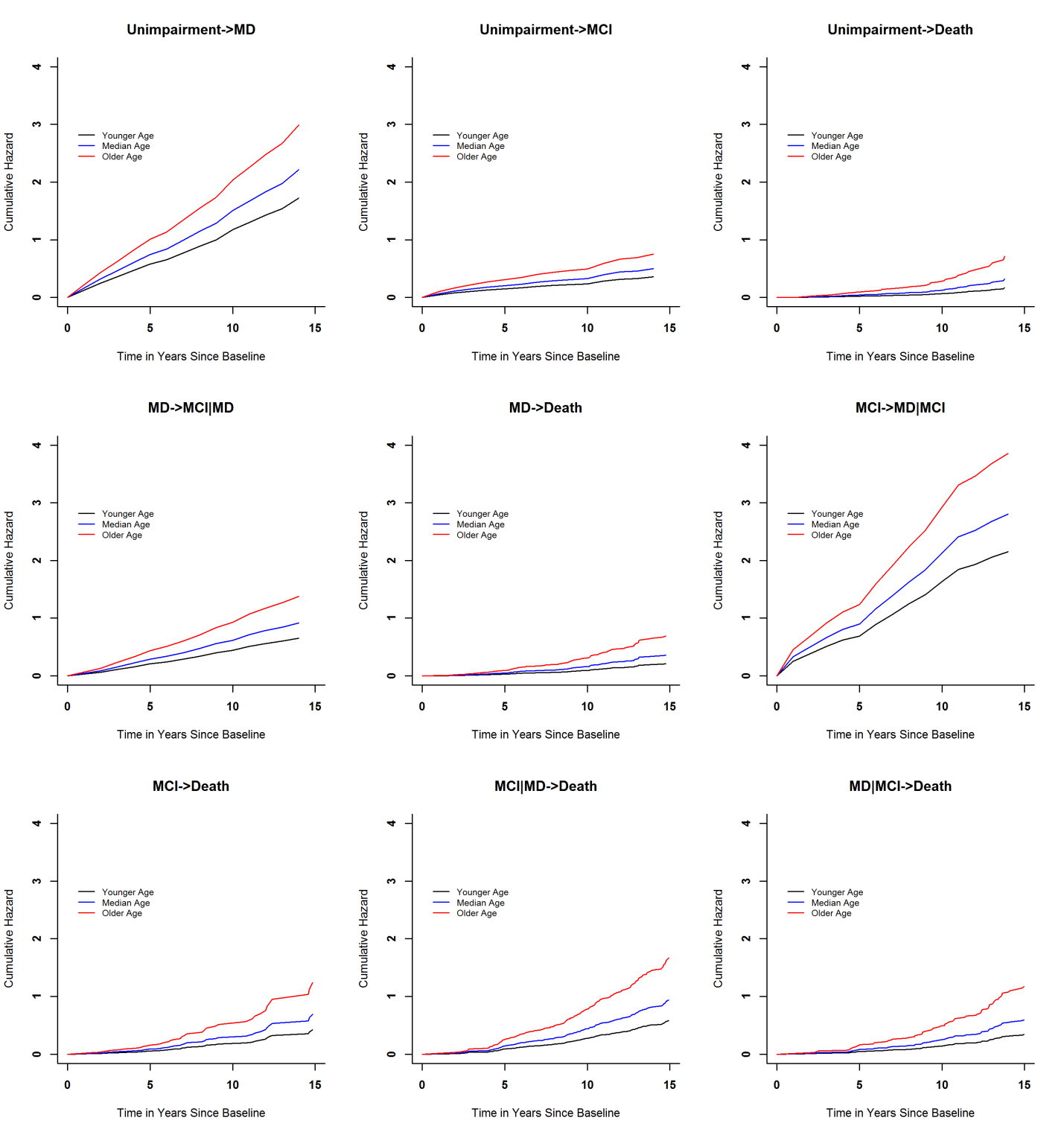 e-Figure 2 Associations of sex with incident impairment and death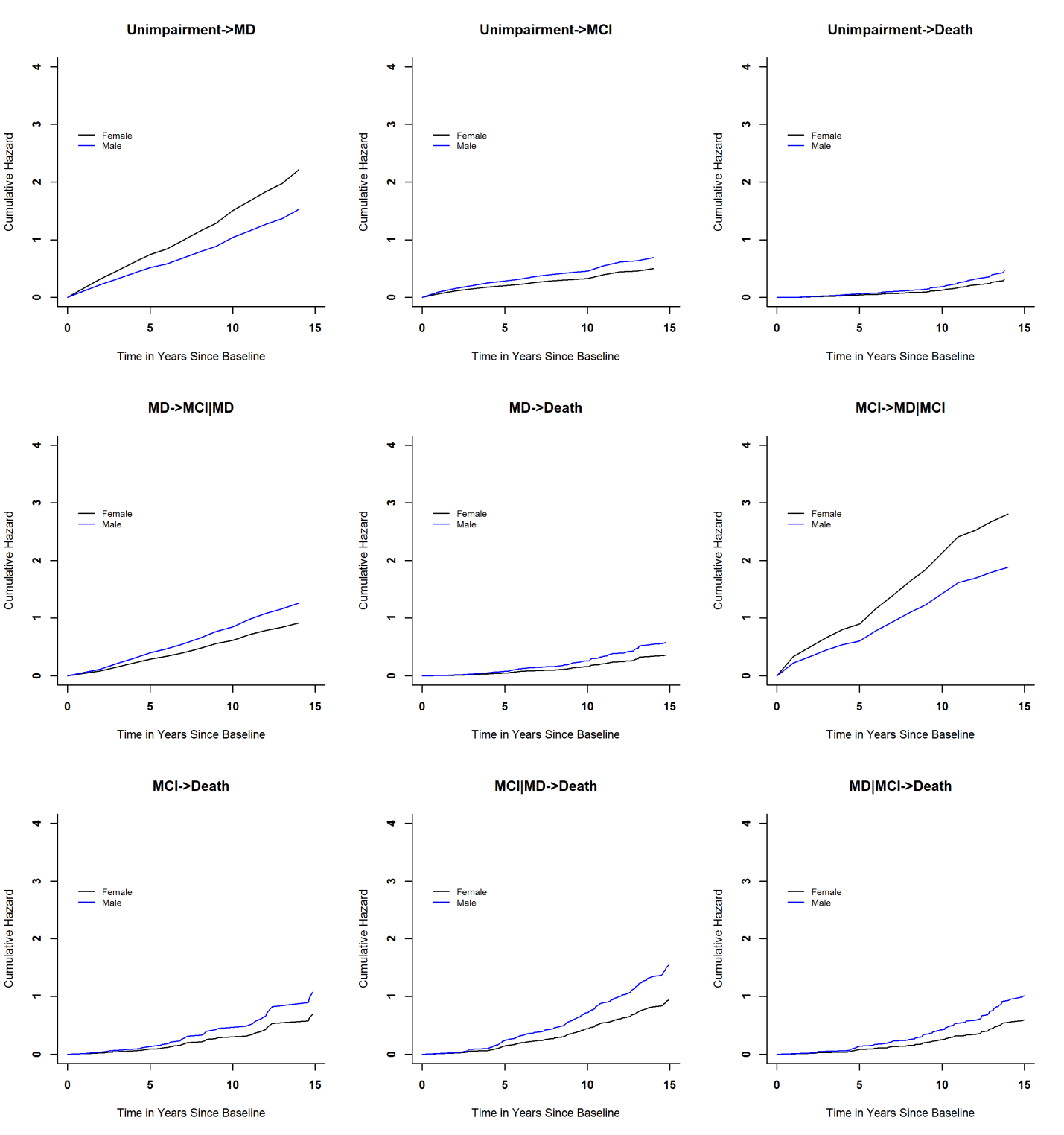 